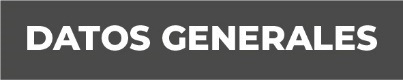 Nombre: Thelma Matilde Mora GalvánGrado de Escolaridad: Licenciatura en DerechoCédula Profesional: 3286497Teléfono de Oficina: 8462570343Correo Electrónico: tmora@fiscaliaveracruz.gob.mxFormación Académica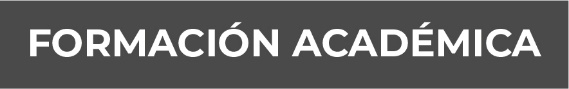 1985-1991Licenciatura en Derecho, Universidad VeracruzanaXalapa, Veracruz.Trayectoria Profesional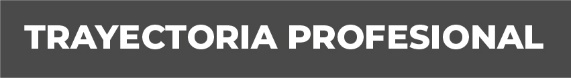 Julio 2018-Diciembre 2019Fiscal Sexta en la Unidad Integral de Procuración de Justicia del XI Distrito Judicial en Xalapa.Nov. 2017-Julio 2018Fiscal en la Agencia del Ministerio Publico Investigador Adscrita en la Unidad Integral de Procuración de Justicia del XI Distrito  de Xalapa, Ver.Marzo 2016-Octubre 2017Fiscal en la Agencia del Ministerio Publico Investigador en Naolinco, Ver. Conocimiento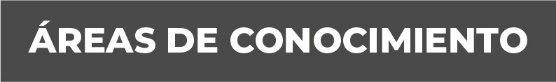 Derecho PenalDerecho ConstitucionalDerecho CivilDerecho Procesal